宝林路第三小学党支部召开换届选举大会为贯彻落实区教育工作党委关于教育系统基层党组织换届选举的有关要求，宝林三小党支部于6月22日召开换届选举大会，全体党员列席参与。选举大会在庄严的国歌声中开始。首先，党支部书记蔡琴同志作了支部工作报告，接着全体党员对本届党组织工作进行了民主评议。大会审议通过了宝林三小党支部换届选举办法，宣读了宝林三小党支部新一届委员会成员正式候选人批复，提议并通过了总监票人、监票人名单，宣布了工作人员名单，介绍了正式候选人基本情况。根据选举办法，大会采取差额选举方式选举产生了新一届宝林三小党支部委员，采用等额选举方式选举产生了党支部书记。选举大会在雄伟的国歌声中闭幕。通过此次大会，宝林三小新一任党组织成员将凝心聚力，不负学校之托，发挥党员先锋榜样作用，树立坚定工作决心，踏实做好学校党建工作，为学校向更优质发展奉献力量。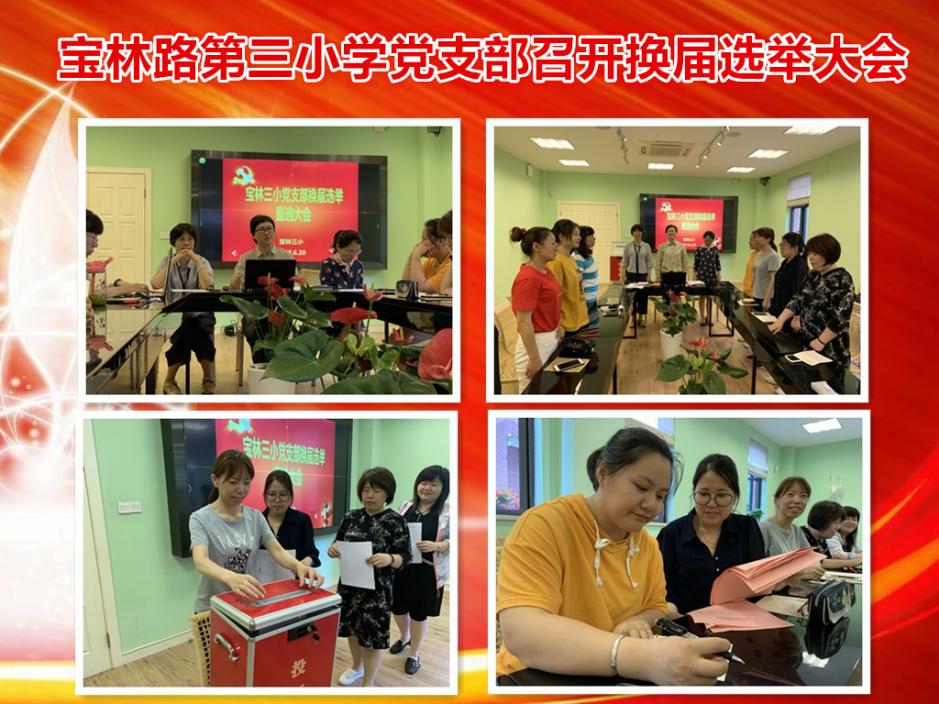 宝林三小2019.6.22